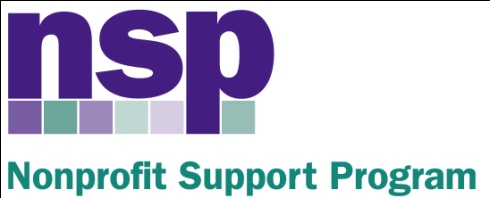  Foundation for Public GivingNonprofit Support ProgramBuilding Evaluation Capacity (BEC) Program Class of 2017, Session 4 (8), Year 2April 5, 2017AGENDAHW:  Make final changes per the peer review or using final data.  Submit to Anita no later than April 28, 2017.  You will be receiving feedback on your report by the first week of May.  Please use the remainder of your time to revise and complete your reportshttps://goo.gl/forms/GlN31sV5c7esUuWJ2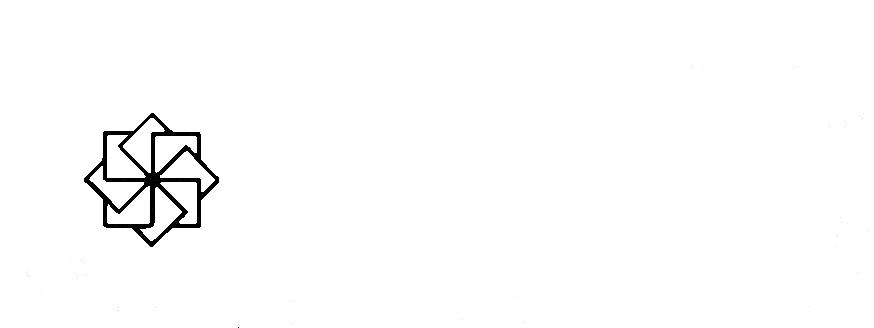 8:30 – 8:40Introduction and Updates 8:40 – 9:40Critical Read, (Read the Parachute Article)9:40 – 10:25Re-Thinking Proof and Attribution  10:25 – 10:35BREAK  (Check your certificate, sign up for May consultation)10:35 – 11:00Activity: Re-Thinking Proof and Attribution 11:00 – 11:20Future Plans (Conference, Roundtables, Alumni Group) 11:20 – 11:40Final Team meeting (Final Report, Ripple and Evaluative Thinking)11:40– 12:00Vocabulary Changes, Wrap Up – Final Questions   